 Delegation of the European Union to Nigeria and ECOWAS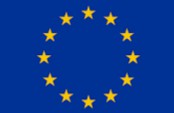 EEAS PRIVACY STATEMENT - DATA PROTECTION NOTICEFOR THE PURPOSE OFPROCESSING PERSONAL DATA RELATED TO THE“Nigeria-EU BUSINESS FORUM’2024“, 2nd July 2024 in Abuja ORGANISED BY THE EU DELEGATION TO NIGERIA1. INTRODUCTIONThe protection of your personal data and privacy is of great importance to the External Action Service (EEAS) including the Delegations to the European Union as well as to the services of the European Commission (The Directorate-General for International Partnerships – DG INTPA). You have the right under EU law to be informed when your personal data is processed [collected, used, stored] as well as about the purpose and details of that processing.When handling personal data, we respect the principles of the Charter of Fundamental Rights of the European Union, and in particular Article 8 on data protection. Your personal data are processed in accordance with Regulation (EU) 2018/1725 on the protection of natural persons with regard to the processing of personal data by the Union institutions, bodies, offices and agencies and on the free movement of such data, aligned with Regulation (EU) 2016/679, the General Data Protection Regulation. In this privacy statement you find information about how the EEAS and the EU Delegations process your personal data and what rights you have as a data subject.2. PURPOSE OF DATA PROCESSING: Why do we process your data?The purpose of the data processing is to ensure proper organisation and management of the event “Nigeria-EU Business Forum’2024” by the EU Delegation to Nigeria in order to disseminate information among participants and to the public, enhance cooperation, networking, facilitate exchange fora which are often web-based. It is also intended to further contact participants and to promote EU Public Diplomacy permitting to engage individuals in public diplomacy activities and other events.You can find information on the legal basis in Point 7 of this Privacy Statement.The organisation of event “Nigeria-EU Business Forum’2024” includes the management of contact and mailings lists for invitations, handling of participation requests and feedbacks, including special needs where applicable, the preparation and distribution of preparatory materials, meeting reports, news items and publications to the participants.Publication and communication activity related to the event “Nigeria-EU Business Forum’2024” for dissemination purposes includes the publication of information about the event on the EEAS Intranet and/or on the EEAS and FPI websites and the facilitation of photos and videos, web streaming, audio or video recording during the event.Your personal data will not be used for automated decision-making including profiling.Video and Tele-conferencing (VTC)Video and Tele-Conferencing may be used in order to meet the objectives outlined above in various situations when personal presence at a meeting is not feasible. The EEAS may therefore use a virtual platform (including, but not limited to Webex, Zoom, MS Teams, Skype for Business) to host events, workshops and webinars. Registration may be required through a website or application operated through EU tools, such as EU Survey or by responding to an Outlook invitation from the event manager or the VTC platform. If technically feasible, even if participants have a personal account for the respective platform, they do not need to sign in to the platform to participate in the event, signing in is only necessary for the event organiser. Following the indications provided in the invitation may suffice (link or Meeting ID and password to join and the way of indicating their identity). Participants are requested to indicate their full name and, if relevant, their organisational entity.In cases where an event is recorded, this will be indicated in the invitation, or in any other way at registration. Information will be provided as to how and when consent to the recording can be provided.3. DATA PROCESSED: What data do we process?Personal data will be collected, used and kept only to the extent necessary for the purposes above. Data, including personal data, that may be processed, are the following:Participants:Personal details: name, surname, including work position, division, e-mail addressContact data (e-mail, phone, address – as necessary)Pictures, videos Speakers/Moderators:Data categories detailed aboveMaterial shared and contribution during the event (presentation, handout, etc.)In addition, data are also collected from the website or during the event and processed for the purpose of informing the public, promoting EU public diplomacy in communications and publications:Photos, audio or video filming and web streaming of speakers, participants or organisers as well as feedbacks, surveys, reports and other information about the event.Disclaimer: The organisers waive responsibility of videos/photos taken, shared, published by participants or other individuals, including journalists and other members of the press not contracted by the EEAS/EU Delegations.III. Data collection by websites: when using online applications, websites may apply dynamic tools such as cookies for technical functioning, gathering statistics and providing a personalised experience for you as a user. More information about cookies can be found on the specific websites.4. DATA CONTROLLER: Who is entrusted with processing your data?The data controller determining the purpose and means of the processing is the European External Action Service.The EU Delegation to Nigeria responsible for managing the personal data processing under the supervision of the Head of Delegation and is the controller entity engaging the service provider from which you received the invitation to the event “Nigeria-EU Business Forum’2024”.5. RECIPIENTS OF THE PERSONAL DATA: Who has access to your data?In general, access to your personal data is provided to the EEAS staff responsible for carrying out this data processing activity and to authorised staff according to the “need to know” principle. Such staff abide by statutory, and when required, additional confidentiality agreements.The recipients of your data may be:Designated organising staff of the EEAS/EU DelegationEuropean Commission assigned staff members designated for the tasks to be implemented, including the Directorate-General for International Partnerships – DG INTPAAssigned staff of other EU institutions and other assigned organiser team members, if requiredParticipants, interpreters, technical staff if relevantEEAS staff and other EEAS Intranet users (if data published on the EEAS intranet)General public (if data made public on the internet, the EEAS website or social media platforms)If an external (online) tool is used for registration or other related event management purposes, the service provider operating the tool and its processors will be also recipient(s) of your personal data.Personal data is not intended to be transferred to a third country or an international organisation.Data will not be communicated to third parties, except where necessary for the purposes outlined above and will not be used for direct marketing. Under certain conditions outlined in law, we may disclose your information to third parties, (such as the EuropeanAnti-Fraud Office, the Court of Auditors, or law enforcement authorities) if it is necessary and proportionate for lawful, specific purposes.Social MediaThe EEAS and the EU Delegations, including Regional Teams of the FPI, use social media to promote and inform about events and meetings through widely used and contemporary channels. In addition to the EEAS Webpage or FPI webpage, videos may be uploaded to the EEAS YouTube channel and links from our website can appear on X (former Twitter), Instagram, Flickr and Facebook. The use of social media does not in any way imply endorsement of them or their privacy policies. We recommend that users read the X (former Twitter), Flickr, Facebook, Instagram and YouTube privacy policies which explain their data processing policy, use of data, users' rights and the way how users can protect their privacy when using these services.6. ACCESS, RECTIFICATION AND ERASURE OF DATA: What rights do you have?You have the right of access to your personal data and the right to correct any inaccurate or incomplete personal data. The right of rectification can only apply to factual data processed. Under certain conditions, you have the right to ask the deletion of your personal data or restrict their use as well as to object at any time to the processing of your personal data on grounds relating to your particular situation. We will consider your request, take a decision and communicate it to you without undue delay and in any event within one month of receipt of the request. That period may be extended by two further months where necessary. For more detailed legal references, you can find information in Articles 14 to 21, 23 and 24 of Regulation (EU) 2018/1725. In specific cases, restrictions under Article 25 of the Regulation may apply. If you have consented to recording a session, you have the right to withdraw your consent to its use by notifying the data controller. In this case, the EEAS will make every effort to remove your contribution from the recording. The withdrawal of your consent will not affect the lawfulness of the processing carried out before you have withdrawn the consent. If you wish to exercise your rights or have questions concerning the processing of your personaldata, you may address them to the Data Controller via the functional mailbox:To contact the data controller please use the functional mailbox of the event (the mail address you received the invitation from) –delegation-nigeria@eeas.europa.eu7. LEGAL BASIS: On what grounds we collect your data?Lawfulness of the data processingThe processing of your personal data related to events/meetings organised by the EEAS or EU Delegations, as mandated by the Treaties, specifically by articles 5, 11, 20, 21-40, 42, 43 of the of the Treaty on European Union (TEU) and 2 (4) and (5), 15, 205, 220- 221, 326 – 334 of the Treaty on the Functioning of the European Union (TFEU), is necessary for the performance of a task carried out by the EEAS in the public interest, in particular for the management and functioning of the EEAS [Article 5(1)(a) of Regulation (EU) 1725/2018] as referred to in Recital 22 thereof.Further references: Council Decision of 26 July 2010 establishing the organisation and functioning of the EEAS (2010/427/EU) (OJ L 201, 3/8/2010, p. 30) and Shared Vision, Common Action: A Stronger Europe - A Global Strategy for the European Union’s Foreign and Security Policy of June 2016 as well as Council Conclusions of October 2016 where the Council of the European Union emphasises "the need of joining up efforts in the field of public diplomacy including strategic communication, inside and outside the EU, to speak with one voice and ultimately promote its core values”.At the same time, data processing for EU communication activities and publications, if applicable, is based on your consent requested separately [Article 5(1)(d) of Regulation (EU) 2018/1725] for the following:photos, video recordings and web streaming related to events/meetings which may be shared in EU communicationssharing the attendance list containing your name, affiliation and contact details among participants and with the host/presenter of the eventpermanent contact list created and shared internally among EEAS services for the purpose of promoting EU activities/events and disseminating information.If you do not wish, you also have the option not to provide consent to any of the above or to give consent only to one or more data processing activities. You can withdraw your consent at any time.8. TIME LIMIT - DATA STORING: For what period and how we process your data?Our aim is to keep your personal data not longer than necessary for the purposes we collect them. After the event, your data are kept as long as follow-up actions to the event are required. Reports and other material containing personal data are archived according to e-Domec policy.Personal data will be deleted five years after the last action in relation to the event. Personal data may, however, be part of a contact list shared internally among EEAS services for the purpose of promoting future EU activities and disseminating information. The privacy statement on public diplomacy initiatives is also available on the EEAS website. Financial data related to the event will be kept for a maximum period of 10 years after the end of the event or meeting for auditing purposes. Sensitive personal data relating to dietary and/or access requirements will be deleted as soon as they are no longer necessary for the purpose for which they have been collected in the framework of the meeting or event, but no later than within 1 month after the end of the meeting or event. Personal data may be kept for information and historical, statistical or scientific purposes for a longer period of time including the publication on the EU Delegation webpage and EEAS Intranet or EEAS website with appropriate safeguards in place.Security of dataThe EEAS, the EU Delegation and FPI strive to ensure a high level of security for your personal data. Appropriate organisational and technical measures are ensured according to Article 33 of Reg. (EU) 2018/1725. The collected personal data are stored on serversthat abide by pertinent security rules. Data is processed by assigned staff members. Access to specific files requires authorisation. Measures are provided to prevent unauthorised entities from access, alteration, deletion, disclosure of data. General access to personal data is only possible to recipients with a UserID/Password. Physical copies are stored in a secured manner.These measures also provide a high level of assurance for the confidentiality and integrity of the communication between you [your browser] and the EEAS/EU Delegation. Nevertheless, a residual risk always exists for communication over the internet, including email exchange. The EEAS relies on services provided by other EU institutions, primarily the European Commission, to support the security and performance of the EEAS website.9. EEAS DATA PROTECTION OFFICER: Any questions to the DPO?If you have enquiries you can also contact the EEAS Data Protection Officer at data-protection@eeas.europa.eu.10. RECOURSEYou have, at any time, the right to have recourse to the European Data Protection Supervisor at edps@edps.europa.eu.